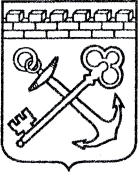 АДМИНИСТРАЦИЯ ЛЕНИНГРАДСКОЙ ОБЛАСТИКОМИТЕТ ПО КУЛЬТУРЕ ЛЕНИНГРАДСКОЙ ОБЛАСТИПРИКАЗ«___»____________2020 г.                                                        №_______________ Санкт-ПетербургО включении выявленных объектов культурного наследия «Усадебный парк Строгановых», 18-19 вв., «Усадебный парк»,            XVIII-XIX вв., местонахождение объекта: Ленинградская область, Гатчинский район, д. Орлино, «Водонапорная башня», середина XIX в., местонахождение объекта: Ленинградская область, Гатчинский муниципальный район, Дружногорское городское поселение, с. Орлино, ул. Совхозная, рядом с домом 9, в единый государственный реестр объектов культурного наследия (памятников истории и культуры) народов Российской Федерации в качестве объекта культурного наследия регионального значения «Усадьба Фредерихса – Васильчиковых - Строгановых», XVIII-XIX вв., утверждении границ его территории                  и установлении предмета охраныВ соответствии со ст. 3.1, 9.2, 18, 33 Федерального закона от 25 июня 2002 года № 73-ФЗ «Об объектах культурного наследия (памятниках истории                и культуры) народов Российской Федерации», ст. 4 областного закона Ленинградской области от 25 декабря 2015 года № 140-оз «О государственной охране, сохранении, использовании и популяризации объектов культурного наследия (памятников истории и культуры) народов Российской Федерации, расположенных на территории Ленинградской области», п. 2.2.2. Положения       о комитете по культуре Ленинградской области, утвержденного постановлением Правительства Ленинградской области от 24 октября 2017 года № 431, на основании положительного заключения государственной историко-культурной экспертизы, выполненной экспертной организацией Обществом с ограниченной ответственностью «Темпл Групп» (аттестованный эксперт Н.А. Давыдова, приказ Министерства культуры Российской Федерации от 07 декабря 2016 года № 2678), об обоснованности включения выявленного объекта культурного наследия «Усадебный парк Строгановых», 18-19 вв., «Усадебный парк», XVIII-XIX вв., расположенного по адресу: Ленинградская область, Гатчинский район, д. Орлино, в единый государственный реестр объектов культурного наследия (памятников истории и культуры) народов Российской Федерации (далее – Реестр),п р и к а з ы в а ю:Включить выявленные объекты культурного наследия «Усадебный парк Строгановых», 18-19 вв., «Усадебный парк», XVIII-XIX вв., местонахождение объекта: Ленинградская область, Гатчинский район, д. Орлино,                             и «Водонапорная башня», середина XIX в., местонахождение объекта: Ленинградская область, Гатчинский муниципальный район, Дружногорское городское поселение, с. Орлино, ул. Совхозная, рядом с домом 9, в Реестр              в качестве объекта культурного наследия регионального значения, вид объекта – ансамбль, с наименованием «Усадьба Фредерихса – Васильчиковых – Строгановых», XVIII-XIX вв., местонахождение объекта: Ленинградская область, Гатчинский муниципальный район, Дружногорское городское поселение, с. Орлино, ул. Центральная, 82, в составе: - «Парк», XVIII-XIX вв., вид объекта – ансамбль, местонахождение объекта: Ленинградская область, Гатчинский муниципальный район, Дружногорское городское поселение, с. Орлино, парк Усадебный, - «Водонапорная башня», сер. XIX в., вид объекта – памятник, местонахождение объекта: Ленинградская область, Гатчинский муниципальный район, Дружногорское городское поселение, с. Орлино, парк Усадебный,- «Церковь Спаса Преображения», 1809 г., вид объекта – памятник, местонахождение объекта: Ленинградская область, Гатчинский муниципальный район, Дружногорское городское поселение, с. Орлино,               ул. Центральная, д. 82.Утвердить границы территории ансамбля согласно приложению № 1          к настоящему приказу.Установить предмет охраны ансамбля согласно приложению № 2               к настоящему приказу.Исключить выявленные объекты культурного наследия, указанные в п. 1 настоящего приказа, из Перечня выявленных объектов культурного наследия, расположенных на территории Ленинградской области, утвержденного приказом комитета по культуре Ленинградской области от 01 декабря 2015 года № 01-03/15-63 (с изменениями, внесенными приказом комитета                    по культуре Ленинградской области от 28 декабря 2019 года № 01-03/19-583). Отделу по осуществлению полномочий Ленинградской области в сфере объектов культурного наследия департамента государственной охраны, сохранения и использования объектов культурного наследия комитета                 по культуре Ленинградской области:- обеспечить внесение сведений об объекте культурного наследия регионального значения, указанном в п. 1 настоящего приказа, в Реестр;- направить письменное уведомление собственнику или иному законному владельцу выявленного объекта культурного наследия, указанного в п. 1 настоящего приказа, земельного участка в границах территории объекта культурного наследия регионального значения, указанного в п. 1 настоящего приказа;- копию настоящего приказа направить в сроки, установленные действующим законодательством, в федеральный орган исполнительной власти, уполномоченный Правительством Российской Федерации на осуществление государственного кадастрового учета, государственной регистрации прав, ведение Единого государственного реестра недвижимости и предоставление сведений, содержащихся в Едином государственном реестре недвижимости, его территориальные органы.Отделу взаимодействия с муниципальными образованиями, информатизации и организационной работы комитета по культуре Ленинградской области обеспечить размещение настоящего приказа на сайте комитета по культуре Ленинградской области в информационно-телекоммуникационной сети «Интернет».Настоящий приказ вступает в силу со дня его официального опубликования.Контроль за исполнением настоящего приказа возложить на заместителя начальника департамента государственной охраны, сохранения                             и использования объектов культурного наследия комитета по культуре Ленинградской области.Председатель комитета							                 В.О. ЦойПриложение 1к Приказу комитета по культуре                                                                                                                 Ленинградской области от «____» ____________ 2020 г.     № _________________________Границы территории объекта культурного наследия«Усадьба Фредерихса – Васильчиковых - Строгановых», XVIII-XIX вв., местонахождение объекта: Ленинградская область, Гатчинский муниципальный район, Дружногорское городское поселение, с. Орлино, ул. Центральная, 82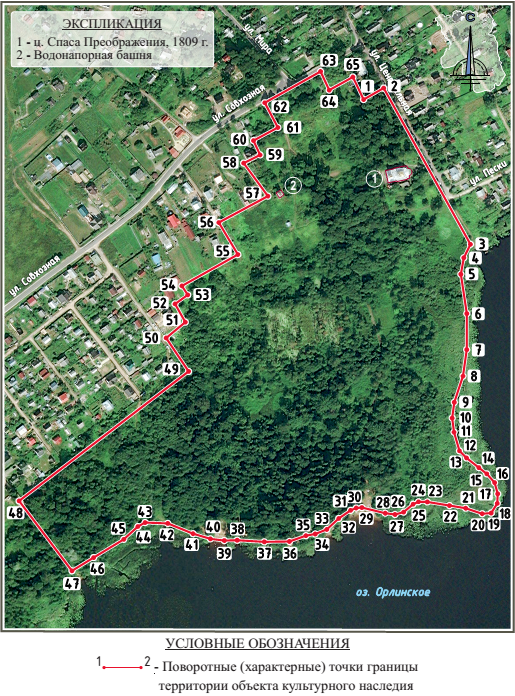 Координаты характерных поворотных точек границ территорииобъекта культурного наследия «Усадьба Фредерихса – Васильчиковых - Строгановых», XVIII-XIX вв., местонахождение объекта: Ленинградская область, Гатчинский муниципальный район, Дружногорское городское поселение, с. Орлино, ул. Центральная, 82Определение географических координат характерных точек границы территории объекта культурного наследия выполнено в местной системе координат МСК-47.Режим использования территории объекта культурного наследия «Усадьба Фредерихса – Васильчиковых - Строгановых», XVIII-XIX вв., местонахождение объекта: Ленинградская область, Гатчинский муниципальный район, Дружногорское городское поселение, с. Орлино, ул. Центральная, 82В границах территории объекта культурного наследия регионального значения «Усадьба Фредерихса – Васильчиковых – Строгановых, XVIII-XIX вв.» разрешается:- ведение мониторинга состояния объекта культурного наследия и его территории;- проведение работ по сохранению объекта культурного наследия,             то есть направленных на обеспечение его физической сохранности, ремонтно-реставрационных работ, в том числе консервации, ремонта, реставрации объекта культурного наследия, приспособления объекта культурного наследия для современного использования, а также научно-исследовательских, изыскательских и проектных работ;- проведение мероприятий, направленных на сохранение и регенерацию природного ландшафта и его компонентов: рекультивация нарушенных земель, восстановление исторических характеристик ландшафта, благоустройство территории и уход за зелеными насаждениями; - восстановление исторической гидросистемы;- хозяйственная деятельность, не нарушающая целостности объекта культурного наследия и не создающая угрозы его повреждения, разрушения или уничтожения;- прокладка, ремонт и реконструкция подземных инженерных коммуникаций, необходимых для сохранения и функционирования объекта культурного наследия, с последующей рекультивацией и благоустройством нарушенных земель только закрытым способом; - снос (демонтаж) дисгармонирующих построек, зданий, строений, сооружений;- осуществление рекреационной и туристическо-экскурсионной деятельности;- проведение культурно-массовых мероприятий;- установка информационных знаков и указателей, стендов с надписями          и обозначениями объекта культурного наследия;Запрещается:- любая хозяйственная деятельность без согласования                                        с уполномоченными органами охраны объектов культурного наследия;- капитальное строительство объектов;- прокладка инженерных коммуникаций (теплотрасс, газопроводов и пр.) надземным и наземным способами;- прокладка инженерных сетей и дорог, не имеющих отношения к объекту культурного наследия;- возведение глухих ограждений, препятствующих визуальному восприятию объекта культурного наследия;- производство работ различного типа, нарушающих визуальное восприятие объекта культурного наследия;- размещение временных строений, сооружений, установка киосков, павильонов, навесов- установка рекламных конструкций и объектов рекламы;- размещение объектов инженерной инфраструктуры (транспортные коммуникации, высоковольтные линии электропередач, газопроводы высокого давления, нефтепроводы);- хранение взрывчатых и огнеопасных материалов, а также материалов, имеющих вредные парогазообразные и иные выделения, загрязняющих территорию объекта культурного наследия;- устройство автостоянок;- складирование бытового мусора и промышленных отходов                           в неустановленных местах и устройство стихийных свалок;- разведение костров в неустановленных местах;- динамическое воздействие на грунты, создающее разрушающие вибрационные нагрузки;- осуществление любых видов деятельности, ухудшающих экологические условия на территории объекта культурного наследия;- осуществление любых видов деятельности, ухудшающих гидрологический режим на территории объекта культурного наследия;- ограничение доступности территории объекта культурного наследия  для научных исследований, ограничение доступа граждан к объекту культурного наследия.Приложение 2к Приказу комитета по культуреЛенинградской областиот «____» ___________ 2020 г. № ________________________Предмет охраныобъекта культурного наследия«Усадьба Фредерихса – Васильчиковых - Строгановых», XVIII-XIX вв., местонахождение объекта: Ленинградская область, Гатчинский муниципальный район, Дружногорское городское поселение, с. Орлино, ул. Центральная, 82Предмет охраны может быть уточнен в процессе историко-культурных и реставрационных исследований, реставрационных работ.Подготовлено:Главный специалист отдела по осуществлению полномочий Ленинградской области в сфере объектов культурного наследия департамента государственной охраны, сохранения и использования  объектов культурного наследия комитета по культуре Ленинградской области   _________________А.Е. СмирновойСогласовано:Заместитель председателя комитета по культуре Ленинградской области – начальник департамента государственной охраны, сохранения и использования  объектов культурного наследия  __________________А.Н. КарловЗаместитель начальника департамента государственной охраны, сохранения и использования  объектов культурного наследия комитета по культуре Ленинградской области  __________________ Г.Е. ЛазареваНачальник отдела по осуществлению полномочий Ленинградской области в сфере объектов культурного наследия департамента государственной охраны, сохранения и использования  объектов культурного наследия комитета по культуре Ленинградской области   ___________________С.А. Волкова__________________сектора судебного и административного производства департамента государственной охраны, сохранения и использования объектов культурного наследия комитета по культуре Ленинградской области___________________/_________________/Ознакомлен: Заместитель начальника департамента государственной охраны, сохранения и использования  объектов культурного наследия комитета по культуре Ленинградской области  __________________ Г.Е. ЛазареваНачальник отдела по осуществлению полномочий Ленинградской области в сфере объектов культурного наследия департамента государственной охраны, сохранения и использования  объектов культурного наследия комитета по культуре Ленинградской области   __________________С.А. ВолковаНачальник отдела взаимодействия с муниципальными образованиями, информатизации и организационной работы комитета по культуре Ленинградской области__________________Т.П. ПавловаГлавный специалист отдела по осуществлению полномочий Ленинградской области в сфере объектов культурного наследия департамента государственной охраны, сохранения и использования  объектов культурного наследия комитета по культуре Ленинградской области   _________________А.Е. СмирноваНомер характерной (поворотной) точкиXY1361736,352201698,732361752,082201726,263361537,992201845,004361519,562201836,065361497,072201831,956361443,112201840,087361393,802201839,978361357,512201834,839361321,582201822,9510361300,042201820,0911361280,652201822,5512361255,082201830,0213361245,342201839,6914361232,072201856,5915361223,602201867,3916361211,612201878,1917361196,182201882,3918361183,002201881,8219361169,852201873,4620361168,932201861,1021361176,422201838,5422361180,112201816,3523361185,112201786,0024361185,322201773,9525361182,012201766,4526361171,182201753,5827361167,842201741,7128361169,722201728,4029361177,422201696,4030361176,752201688,6231361173,602201680,9532361162,482201664,6533361147,412201648,3434361141,202201632,5235361138,842201619,7336361130,972201597,1737361130,372201562,7338361132,662201525,6039361132,202201507,9740361134,522201488,9141361141,582201465,1442361155,652201430,6443361156,862201399,5644361151,492201389,6945361133,902201370,3146361108,902201328,9647361090,752201299,3248361186,512201226,9749361363,892201459,0050361409,742201428,3251361431,362201454,5652361456,302201440,5153361468,762201457,9454361481,022201449,8855361524,092201526,5456361567,822201500,5457361604,032201567,6558361649,222201534,4559361660,462201557,0160361680,072201547,9861361698,062201581,3262361731,922201563,3663361774,782201639,7764361749,252201651,6665361767,132201684,091361736,352201698,73№п/пВидовая принадлежность предмета охраныПредмет охраныФотографии1«Усадьба Фредерихса – Васильчиковых – Строгановых», XVIII - XIX вв.Объемно-пространственное и планировочное решение территорииМестоположение территории на южной окраине села Орлино, на северо-западном берегу оз. Орлино, включая пейзажный мыс (на северо-западе ограничена Совхозной ул., на юго-западе – лесным массивом, на юго-востоке – оз. Орлино, на северо-востоке – ул. Центральной);Объемно-пространственные композиции строений, входящих в состав ансамбля усадьбы;Рельеф,  исторический природный ландшафт;Тип планировки парка, трассировка дорожек;Характер стилистического решения, озеленения, благоустройства;Композиция и архитектурно-художественное оформление фасадов  строений ансамбля;  Территория парка с водными объектами;Визуальные связи между строениями ансамбля.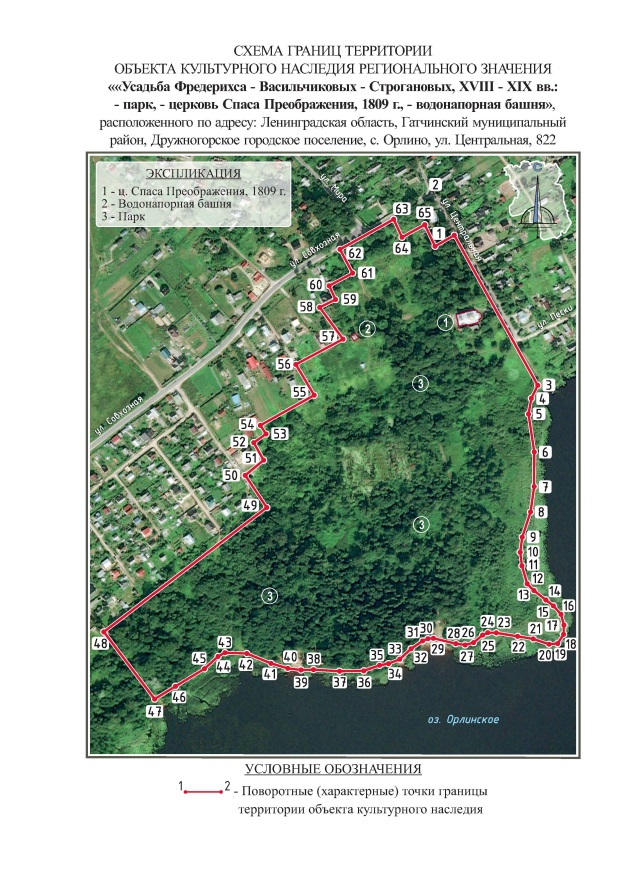 1. «Церковь Спаса Преображения», 1809 г.2. «Водонапорная башня», сер. XIX в.3. «Парк», XVIII-XIX вв.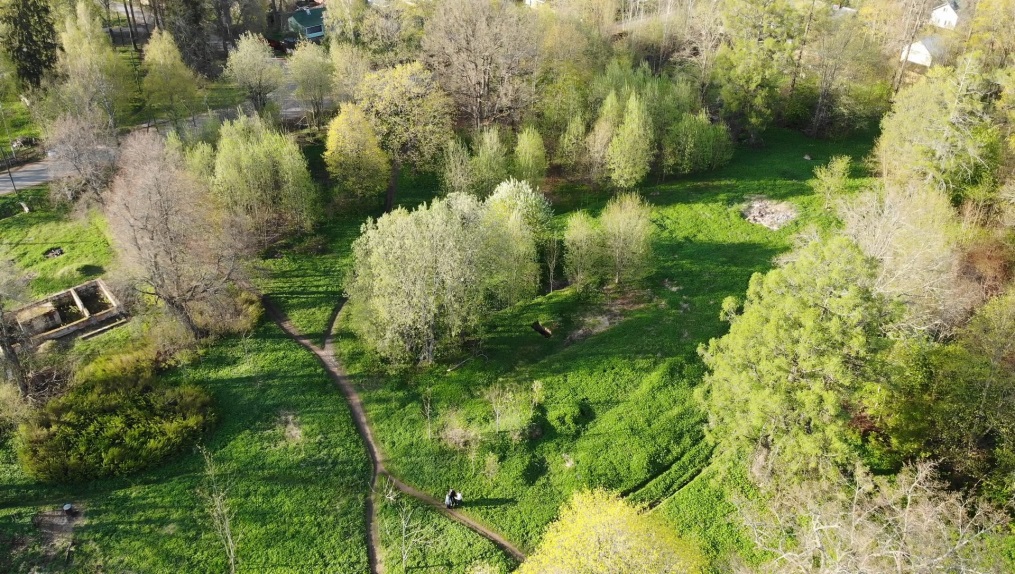 1.1 «Водонапорная башня», сер. ХIX в.Объемно-пространственное решениеАрхитектурно-художественное решение фасадовОбъемно-планировочное решениеКонструктивная система зданияМестоположение в северо-восточной части парка, на возвышенности;Габариты и конфигурация прямоугольного в плане трехъярусного здания середины XIX в..Материал и характер отделки фасадных поверхностей середины XIX  в.  (штукатурка по кирпичной кладке);Пилястры, в т.ч. угловые, междуэтажные профилированные карнизы, гладкие фризы;Дверные и оконные проемы середины XIX  в.: местоположение, конфигурация (прямоугольная), габариты;Оформление оконных проемов: веерные замки.Объемно-планировочное решение в габаритах капитальных стен и перекрытий  середины XIX в.  Наружные капитальные стены середины XIX в., конструкция, материал (кирпич).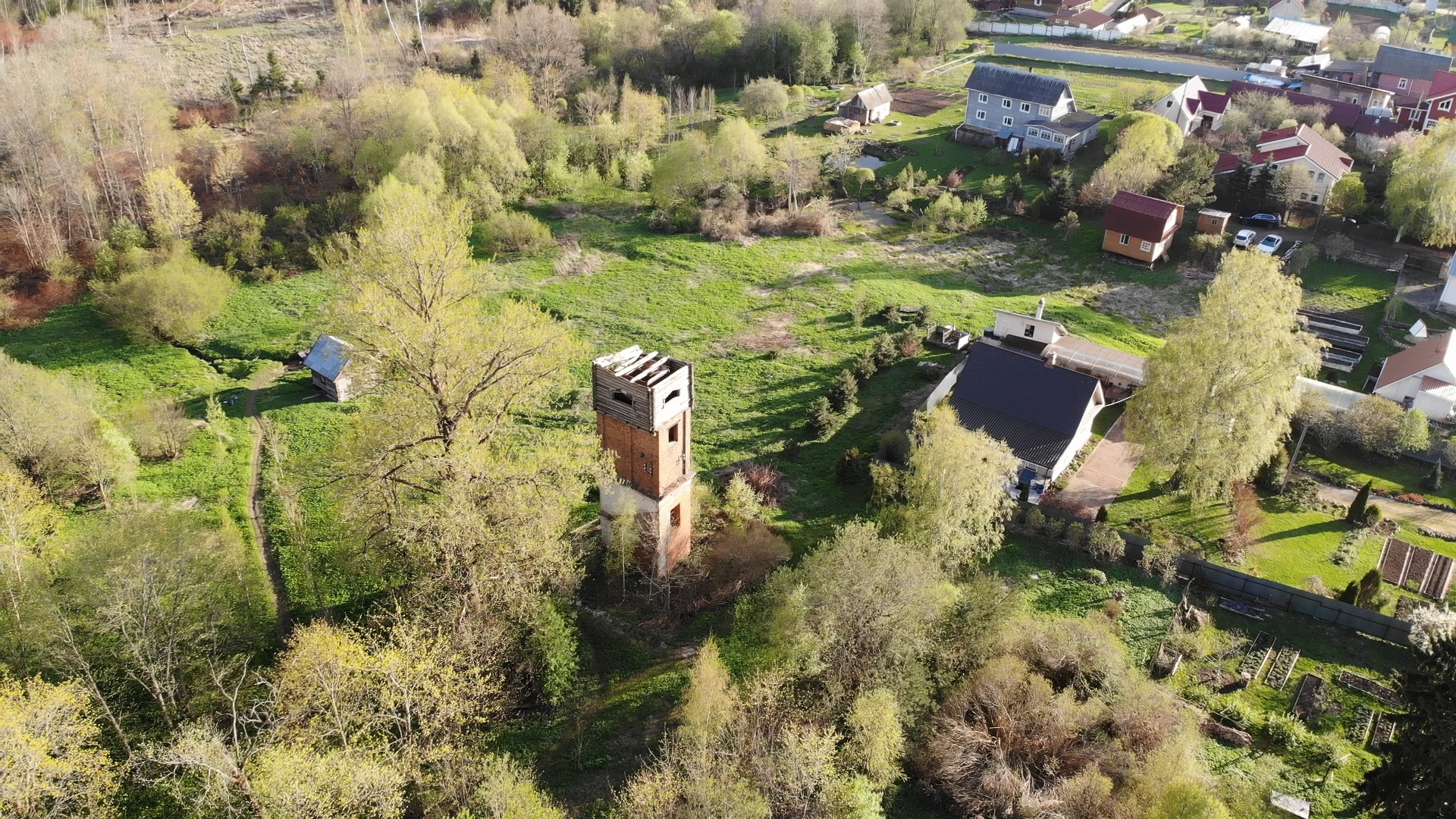 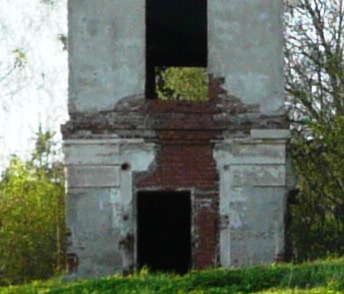 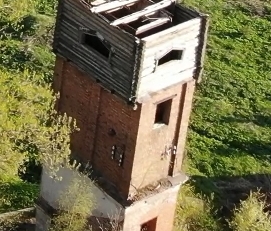 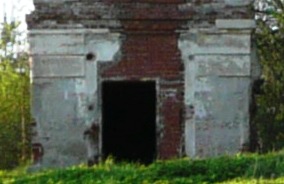 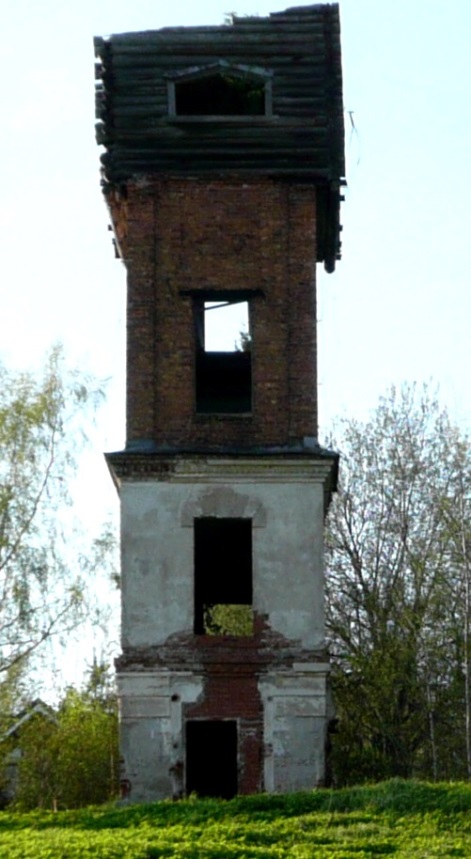 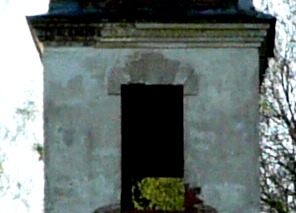 1.2 «Парк», XVIII-XIX вв.Планировочная системаНасажденияВодная (гидрологическая) системаРельефМалые архитектурные формыИсторическая объемно-пространственная композиция парка (сохранилась частично):Сочетание открытых пространств (обширных полян между каналами, дорог, пруда, каналов), полуоткрытых (участки парка с ландшафтными группами), закрытых пространств (массивы) с аллеями, рядами, историческими зданиями (церковь Спаса Преображения) и сооружениями;Планировочная система: пейзажная; Визуальные связи: внутренние – с открытых пространств полян в сторону водонапорной башни; внешние визуальные связи – с полян в сторону озера;Исторические дороги и площадки (сохранились частично): местоположение (в западной и восточной частях парка), в том числе:Историческая главная аллея («крытая» аллея), ведущая к усадебному дому: местоположение (в восточной части парка, параллельно ул. Центральной); Трассировка; Габариты; Шаг посадки (сближенный);Площадка для отдыха (не сохранилась): на берегу озера, в центральной части берегового маршрута; форма (округлая);Прогулочные дорожки: местоположение (в северной части парка, вдоль берега озера, по территории парка, ведущие от озера в сторону села);Пейзажные поляны на склоне между каналами.Основной видовой состав (группы, аллеи, ряды, солитеры, массив):липа мелколистная, клен остролистный, сосна обыкновенная, дуб черешчатый, лиственница сибирская, ясень обыкновенный, сосна Веймутова, в том числе:Солитеры и группы из средне- и старовозрастных деревьев: местоположение (в северной, восточной и центральной части парка, вдоль берега озера).Система исторических осушительных каналов (3 шт.): местоположение (в центральной и северной частях парка); Планировочное решение (дугообразные каналы, соединенные между собой, включающие родник, соединяющиеся с озером для стока воды); Берегоукрепление – одерновка надводной части;Пейзажный пруд с протокой в оз. Орлино: местоположение (западнее церкви) Рельеф территории: В прибрежной западной и южной части относительно ровный, имеет плавное понижение в направлении к озеру;В северо-восточной, удаленной от озера части – слегка холмистый; В восточной части – склон террасирован на две террасы, верхняя имеет обширное ровное плато;Природный пейзажный береговой абрис озера, в том числе:в урезе воды укреплен крупными валунами, выше – одернован, местами песчаный (закреплен корнями деревьев).Мостики через каналы (не сохранились): местоположение (по трассе исторических дорожек, пересекающих каналы).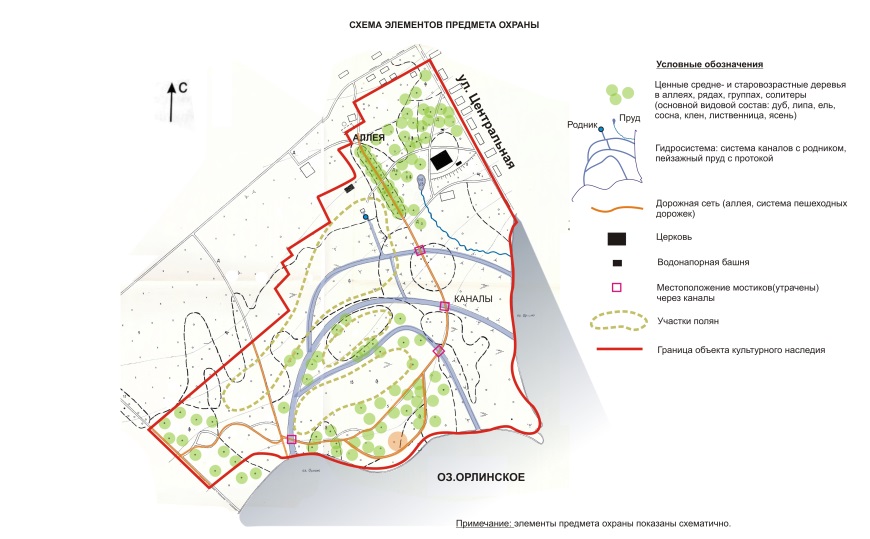 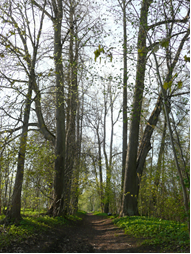 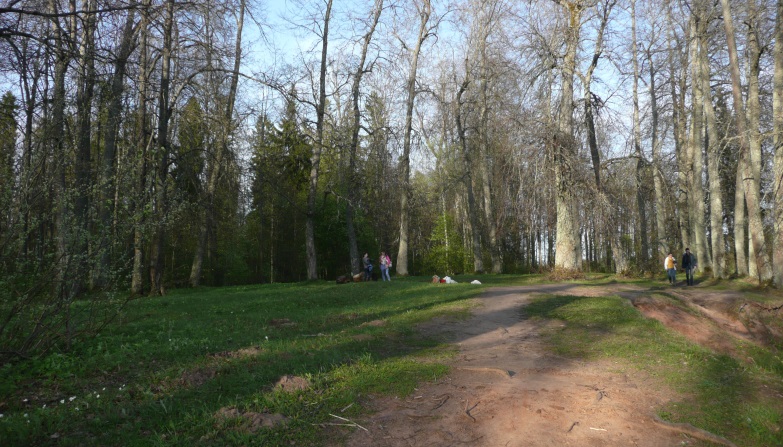 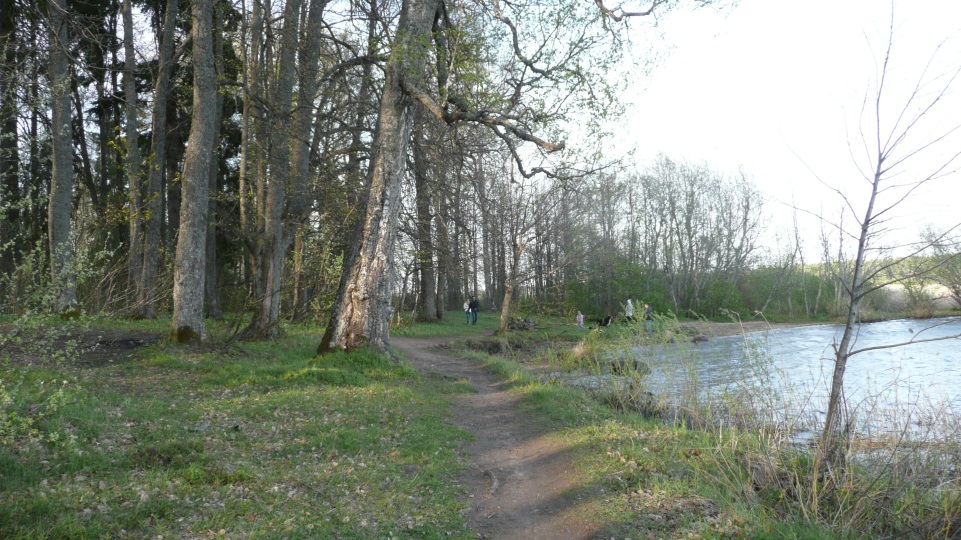 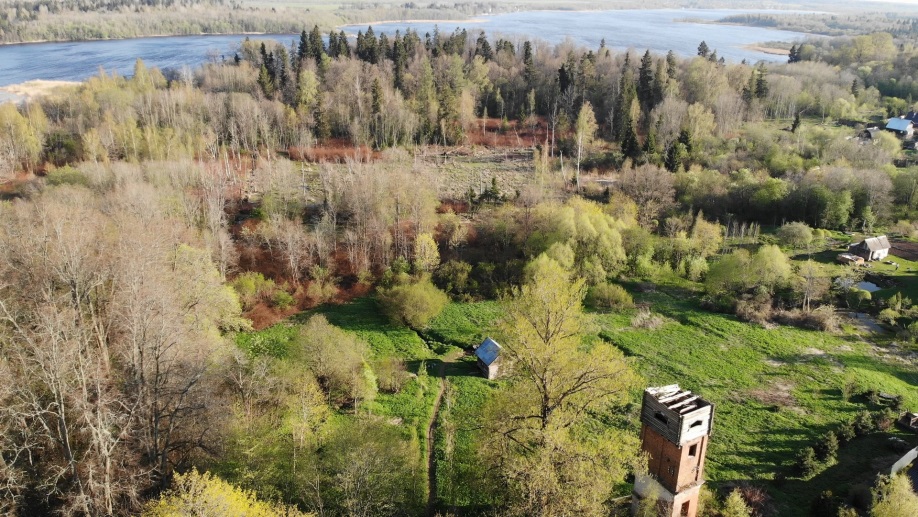 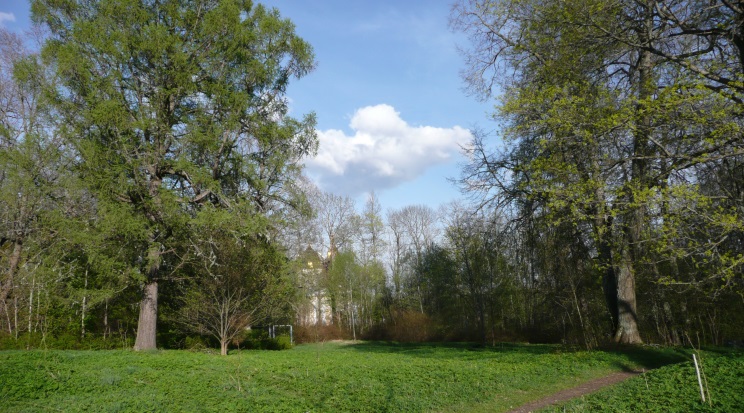 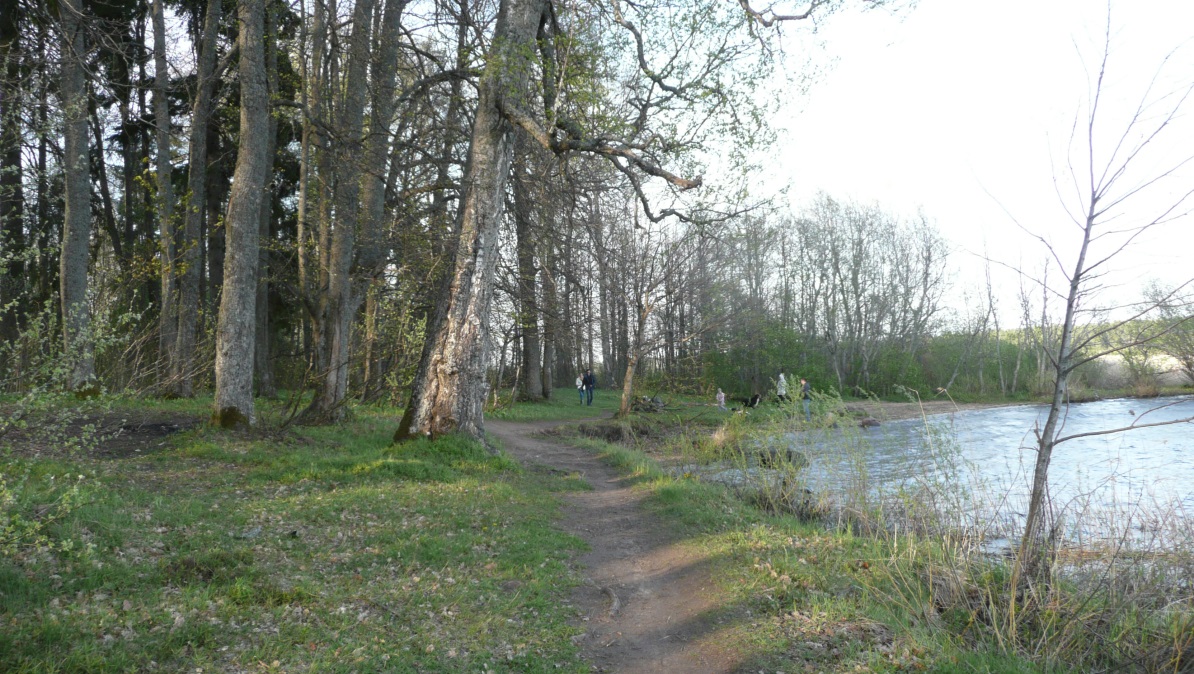 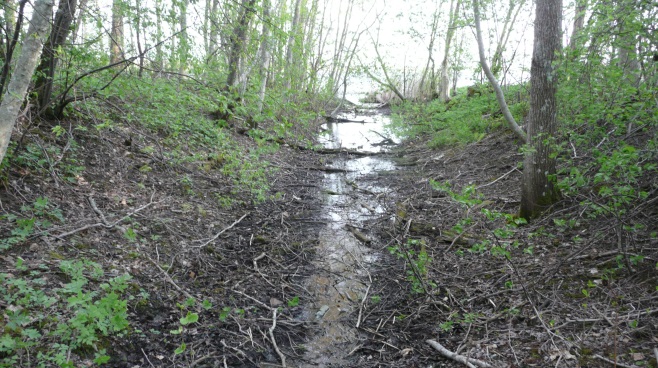 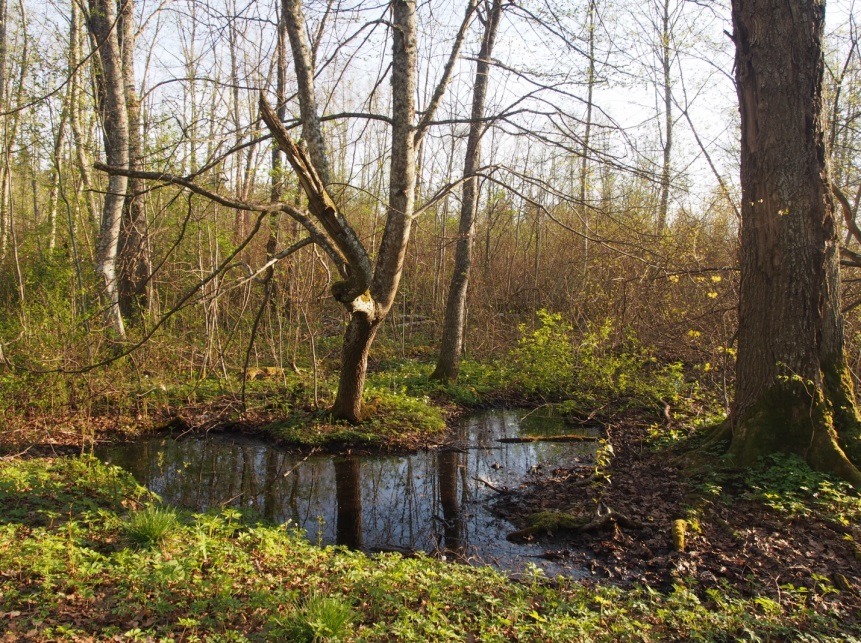 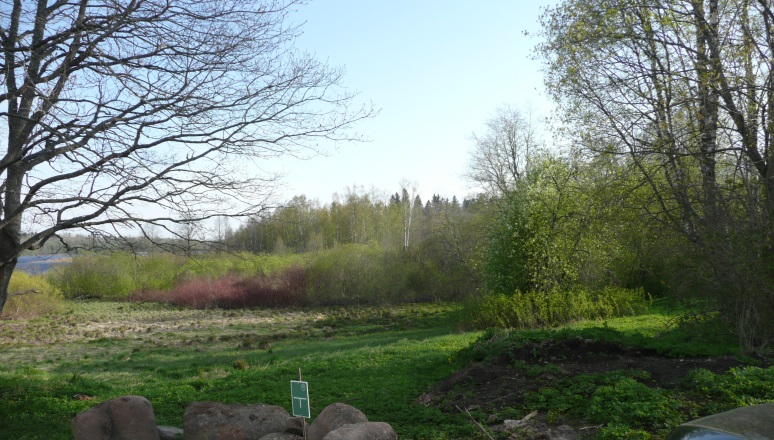 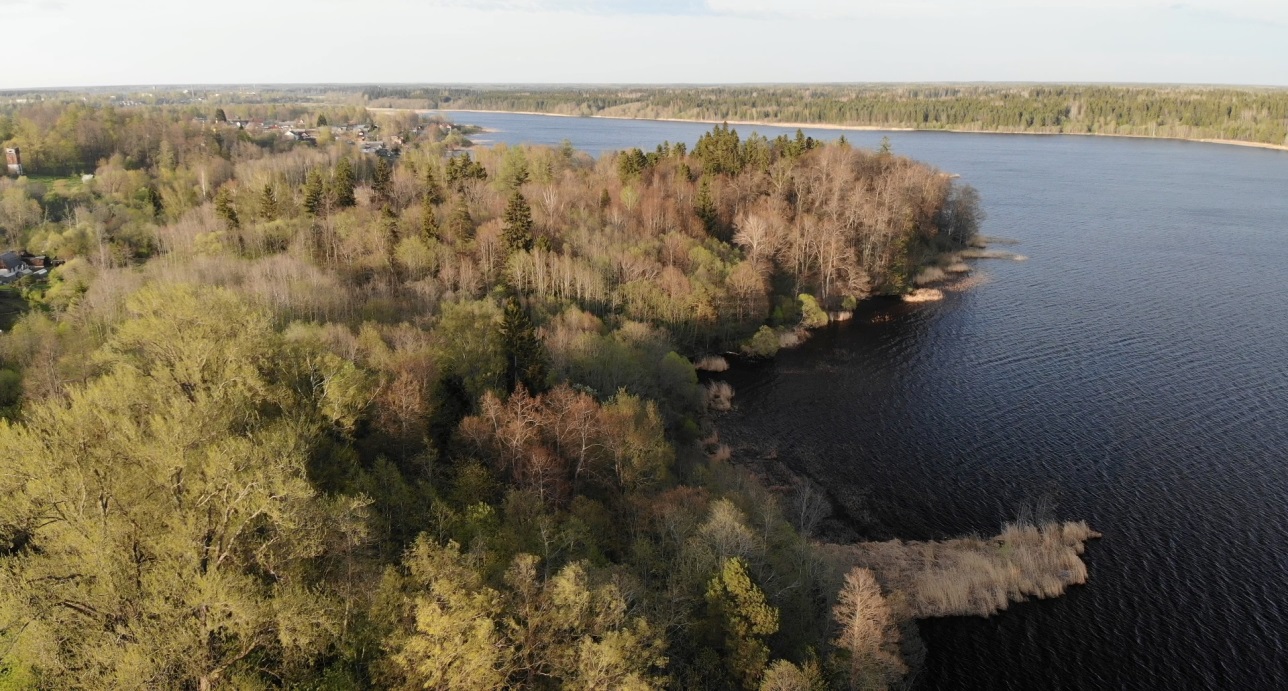 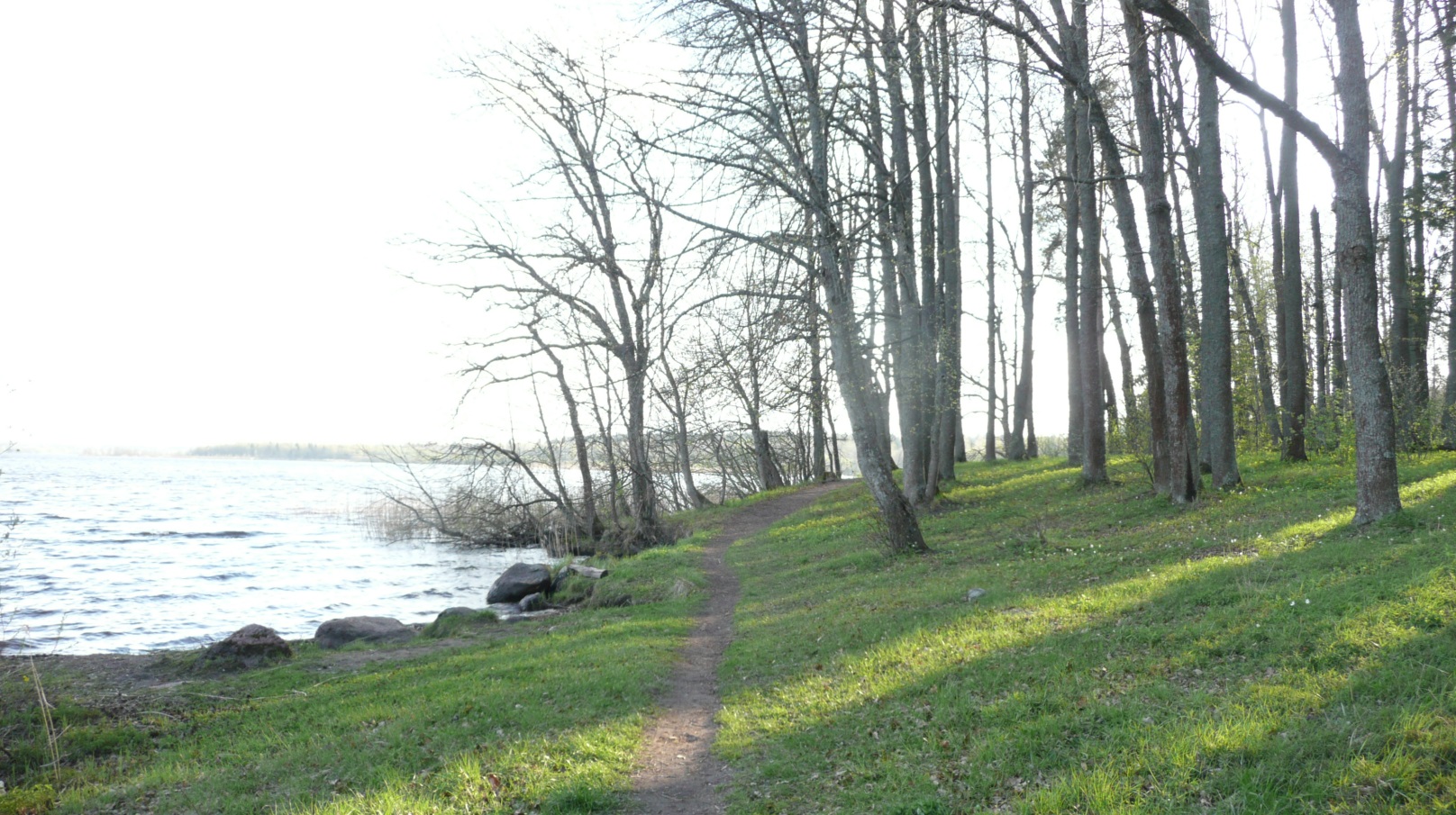 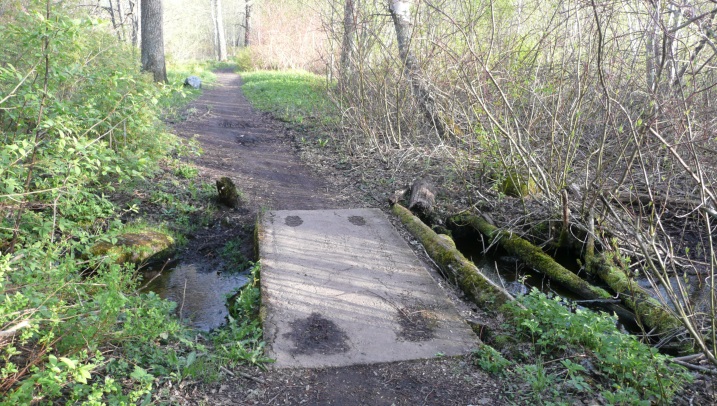 1.3«Церковь Спаса Преображения»,1809 г.Предмет охраны утвержден Приказом комитете по культуре Ленинградской области № 01-03/18-515 от 20 декабря 2018 года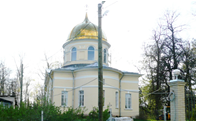 